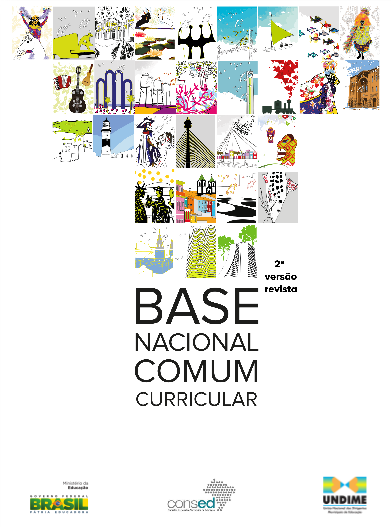 REGISTROS SEMINÁRIO ESTADUAL DO AMAZONASRealização nos dias 02 e 03 de agosto de 2016Local: Universidade Nilton Lins /Auditório: Vânia PimentelManaus, AMAgosto, 2016Registros dos Comentários 3º. TURNODATA: 03 de agosto de 2016SALA: 402TURNO: MATUTINONOME DO(S)(AS) COORDENADOR(AS) ROSANA DUTRA(DEI) E JOÃO(DDPM)NOME DO RELATOR(AS): MARLICE GONZAGA / SILVIA BARROSNOME DO SECRETRÁRIO (AS) SUZIANEEDUCAÇÃO INFANTILATA DE DISCUSSÃO DO 3º TURNO: GRUPOS DE TRABALHO A discussão aconteceu com representantes das três fases da Educação Infantil sendo elas: bebês, crianças bem pequenas e crianças pequenas. A discussão iniciou com os direitos de aprendizagem e desenvolvimento Direito de conviver, no qual todos os integrantes entenderam que esse direito contemplava as três etapas da Educação Infantil.Quanto ao direito de brincar foi sugerido por um professor, profissional de educação física representante da UFAM que esse profissional fizesse parte da equipe multidisciplinar para potencializar tal direito. No entanto muitas concepções sobre a atitude de brincar foram trazidas à tona, “quanto à atitude de brincar existe a intencionalidade de objetivos traçados pelo professor”; “Brincar em si mesmo acontece todos os dias”; “O lúdico está em quem está vivenciando, é muito subjetivo”; “Olhar a criança como criança e que é natureza dela a atitude de brincar”.No direito de participar, direito de explorar, direito de expressar e direito de conhecer todos os participantes concordaram com os quatro direitos.Um ponto importante a ser destacado na discussão foi que no preenchimento do instrumento, no que diz respeito à concordância parcial (36 participantes), foram sinalizadas que:- Para potencializar que o direito de brincar o profissional de educação física precisa compor a equipe multidisciplinar;- Não houve progressão no que tange ao uso dos recursos tecnológicos e midiáticos (bebês e crianças bem pequenas).Destaques da equipe dos Bebês: apreciar a escuta de pequenas canções; alguns objetivos não estão atendendo crianças com deficiência; retirar o último objetivo do último campo de experiência.Destaque da equipe crianças bem pequenas: não houve destaques relevantes quanto aos objetivos.Destaques da equipe crianças pequenas: alguns objetivos não estão atendendo crianças com deficiência; no 4º campo 3º objetivo trocar a palavra apreciar por expressar, 5º objetivo tem similaridade com objetivos anteriores; no 5º campo 1º objetivo tirar identificar por reconhecer.Ao final da discussão foram escolhidos dois professores para apresentar os destaques no 4º turno – Plenária: Ana Paula Carvalho(DEI)  e Elis Regina (DDPM)